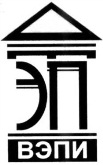 Автономная некоммерческая образовательная организациявысшего образования«Воронежский экономико-правовой институт»(АНОО ВО «ВЭПИ»)ПРИКАЗ25.08.2017	№ 137 – УВоронежОб утверждении макета образовательной 
программы высшего образования 
и приложений к нейВ соответствии с федеральными государственными образовательными стандартами высшего образования и в целях организации образовательной деятельности по образовательным программам высшего образования – программам бакалавриата в АНОО ВО «ВЭПИ» и филиалахПРИКАЗЫВАЮ: 1. Утвердить макеты:1.1. Образовательной программы высшего образования согласно Приложению № 1;1.2. Рабочей программы дисциплины (модуля) согласно Приложению № 2;1.3. Программы практики согласно Приложению № 3;1.4. Программы государственной итоговой аттестации обучающихся согласно Приложению № 4;1.5. Фонда оценочных средств по дисциплине (модулю) согласно Приложению № 5;1.6. Фонда оценочных средств по практике согласно Приложению № 6;1.7. Фонда оценочных средств для государственной итоговой аттестации обучающихся согласно Приложению № 7;1.8. Учебно-методического комплекса дисциплины (модуля) согласно Приложению № 8;1.9. Учебно-методического комплекса по практике согласно Приложению № 9;1.10. Учебно-методического комплекса по государственной итоговой аттестации обучающихся согласно Приложению № 10;1.11. Методических рекомендаций по выполнению лабораторных работ по дисциплине (модулю) согласно Приложению № 11;1.12. Методических рекомендаций по выполнению выпускных квалификационных работ согласно Приложению № 12.2. Отменить действие:2.1. Приказа от 06.09.2016 № 111 – У «Об утверждении макета образовательной программы высшего образования»;2.2. Приказа от 06.09.2016 № 112 – У «Об утверждении макетов приложений к образовательной программе высшего образования».3. Контроль за исполнением приказа возложить на начальника контрольного управления О.И. Гаврикову.Ректор 	С.Л. Иголкин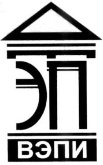 Автономная некоммерческая образовательная организациявысшего образования«Воронежский экономико-правовой институт»(АНОО ВО «ВЭПИ»)УТВЕРЖДАЮ Ректор______________ С.Л. Иголкин«___» ______________ 20__ г.ОБРАЗОВАТЕЛЬНАЯ ПРОГРАММА ВЫСШЕГО ОБРАЗОВАНИЯ(код и наименование направления подготовки)Направленность (профиль) 			(наименование направленности (профиля))Квалификация выпускника 			(наименование квалификации)Форма обучения 			(очная, очно-заочная, заочная)Рекомендована к использованию филиалами АНОО ВО «ВЭПИ»Воронеж 2018Образовательная программа высшего образования (далее – ОП ВО) разработана в соответствии с федеральным государственным образовательным стандартом высшего образования, утвержденным приказом Минобрнауки России от {00.00.0000} № {Номер}, и с учетом примерной основной образовательной программы по направлению подготовки {последняя часть предложения используется в ОП при наличии ПООП в реестре}
		(код и наименование направления подготовки)ОП ВО одобрена на заседании кафедры {наименование кафедры} и рекомендована к утверждению Ученым советом АНОО ВО «ВЭПИ».Протокол от «______» ___________________ 20_____ г. № __________ОП ВО утверждена на заседании Ученого совета АНОО ВО «ВЭПИ».Протокол от «______» ___________________ 20_____ г. № __________ОП ВО согласована со следующими представителями работодателей или их объединений, направление деятельности которых соответствует области профессиональной деятельности, к которой готовятся обучающиеся:(должность, наименование организации, фамилия, инициалы, подпись, дата, печать)(должность, наименование организации, фамилия, инициалы, подпись, дата, печать)(должность, наименование организации, фамилия, инициалы, подпись, дата, печать)Ответственный за разработку образовательной программы:	(должность) 	(подпись) 	 (инициалы, фамилия)Разработчики:	(должность) 	(подпись) 	 (инициалы, фамилия)	(должность) 	(подпись) 	 (инициалы, фамилия)1. ОБЩАЯ ХАРАКТЕРИСТИКА ОБРАЗОВАТЕЛЬНОЙ ПРОГРАММЫ1.1. Объем образовательной программыОбъем программы бакалавриата {код и наименование направления подготовки}, направленность (профиль) «{наименование направленности (профиля)}» составляет 240 зачетных единиц вне зависимости от формы обучения, применяемых образовательных технологий, реализации программы бакалавриата по индивидуальному учебному плану, в том числе ускоренного обучения.1.2. Срок получения высшего образованияСрок получения образования по программе бакалавриата {код и наименование направления подготовки}, направленность (профиль) «{наименование направленности (профиля)}»:{Указываем срок получения образования по каждой форме обучения, реализуемой в Институте, в соответствии с п. 3.3 ФГОС по соответствующему направлению подготовки}.Конкретный срок получения образования и объем программы бакалавриата, реализуемый за один учебный год, в {вписываем формы обучения, предусмотренные образовательной программой, кроме очной} формах обучения, по индивидуальному плану определяются учебным планом.1.3. Область профессиональной деятельности выпускников1.4. Объекты профессиональной деятельности выпускников1.5. Вид (виды) профессиональной деятельности, к которому (которым) готовятся выпускникиОсновные виды профессиональной деятельности, к которым готовятся выпускники, освоившие программу бакалавриата {код и наименование направления подготовки}, направленность (профиль) «{наименование направленности (профиля)}»:--.Дополнительные виды профессиональной деятельности, к которым готовятся выпускники, освоившие программу бакалавриата {код и наименование направления подготовки}, направленность (профиль) «{наименование направленности (профиля)}»:--.В соответствии с выбранными основными видами профессиональной деятельности образовательная программа является программой {академического или прикладного} бакалавриата. {Данный абзац используется в ОП при разделении на академический и прикладной бакалавриат во ФГОС ВО.}1.6. Задачи профессиональной деятельности выпускникаВыпускник, освоивший программу бакалавриата {код и наименование направления подготовки}, направленность (профиль) «{наименование направленности (профиля)}», в соответствии с видом (видами) профессиональной деятельности, на который (которые) ориентирована программа бакалавриата, должен быть готов решать следующие профессиональные задачи:----.1.7. Планируемые результаты освоения образовательной программы - компетенции выпускников, установленные образовательным стандартом, и компетенции выпускников, установленные Институтом (в случае установления таких компетенций)В результате освоения программы бакалавриата {код и наименование направления подготовки}, направленность (профиль) «{наименование направленности (профиля)}» у выпускника должны быть сформированы общекультурные, общепрофессиональные и профессиональные компетенции.Выпускник, освоивший программу бакалавриата {код и наименование направления подготовки}, направленность (профиль) «{наименование направленности (профиля)}», должен обладать следующими общекультурными компетенциями:---.Выпускник, освоивший программу бакалавриата {код и наименование направления подготовки}, направленность (профиль) «{наименование направленности (профиля)}», должен обладать следующими общепрофессиональными компетенциями:--.Выпускник, освоивший программу бакалавриата {код и наименование направления подготовки}, направленность (профиль) «{наименование направленности (профиля)}», должен обладать профессиональными компетенциями, соответствующими виду (видам) профессиональной деятельности, на который (которые) ориентирована программа бакалавриата:---.1.8. Планируемые результаты обучения по каждой дисциплине (модулю) и практике, обеспечивающими достижение планируемых результатов освоения образовательной программыПланируемые результаты обучения по каждой дисциплине (модулю) и практике – знания, умения, навыки и (или) опыт деятельности, характеризующие этапы формирования компетенций и обеспечивающие достижение планируемых результатов освоения образовательной программы отражаются в соответствующих рабочих программах дисциплин (модулей), программах практик.1.9. Структура образовательной программыСтруктура программы бакалавриата включает обязательную часть (базовую) и часть, формируемую участниками образовательных отношений (вариативную).Программа бакалавриата состоит из следующих блоков:1. Блок 1 «Дисциплины (модули)», который включает дисциплины (модули), относящиеся к базовой части программы, и дисциплины (модули), относящиеся к ее вариативной части;2. Блок 2 «Практики», который в полном объеме относится к вариативной части программы;3. Блок 3 «Государственная итоговая аттестация», который в полном объеме относится к базовой части программы и завершается присвоением квалификации «бакалавр».Дисциплины (модули), относящиеся к базовой части программы бакалавриата, являются обязательными для освоения обучающимся вне зависимости от направленности (профиля) программы бакалавриата, которую он осваивает. Набор дисциплин (модулей), относящихся к базовой части программы бакалавриата, организация определяет самостоятельно в объеме, установленным соответствующим ФГОС ВО с учетом соответствующей (соответствующих) примерной (примерных) основной (основных) образовательной (образовательных) программы (программ). {Последняя часть предложения используется в ОП при наличии ПООП в реестре}.Дисциплины (модули) по {указываются дисциплины из п. 6.4 соответствующего ФГОС ВО} реализуются в рамках базовой части Блока 1 программы бакалавриата. Объем, содержание и порядок реализации указанных дисциплин (модулей) определяются Институтом самостоятельно.Дисциплины (модули) по физической культуре и спорту реализуются в рамках:1) базовой части Блока 1 «Дисциплины (модули)» программы бакалавриата в объеме не менее {количество часов и зачетных единиц} в очной форме обучения;2) элективных дисциплин (модулей) в объеме не менее {количество часов}. Указанные академические часы являются обязательными для освоения и в з.е. не переводятся.Дисциплины (модули) по физической культуре и спорту реализуются в порядке, установленном локальным нормативным актом Института. Для инвалидов и лиц с ограниченными возможностями здоровья организация устанавливает особый порядок освоения дисциплин (модулей) по физической культуре и спорту с учетом состояния их здоровья.Дисциплины (модули), относящиеся к вариативной части программы бакалавриата и практики, определяют направленность (профиль) программы бакалавриата. Набор дисциплин (модулей), относящихся к вариативной части программы бакалавриата и практик, Институт определяет самостоятельно в объеме, установленном соответствующим ФГОС ВО.В Блок 2 «Практики» входят {перечисляем виды практик, в том числе преддипломную (при наличии)}.Тип {вид} практики:- …  ;- … .Способы проведения {вид} практики:- … ;- … .Тип {вид} практики:- … ;- … .Способы проведения {вид} практики:- … ;- … .В Блок 3 «Государственная итоговая аттестация» входит подготовка к сдаче и сдача государственного экзамена, а также защита выпускной квалификационной работы, включая подготовку к процедуре защиты и процедуру защиты {последняя часть предложения указывается, если защита выпускной квалификационной работы входит в состав государственной итоговой аттестации}.1.10. Сведения о кадровых условиях реализации программы бакалавриатаКвалификация руководящих и научно-педагогических работников организации соответствует квалификационным характеристикам, установленным в Едином квалификационном справочнике должностей руководителей, специалистов и служащих, раздел «Квалификационные характеристики должностей руководителей и специалистов высшего профессионального и дополнительного профессионального образования», утвержденном приказом Министерства здравоохранения и социального развития Российской Федерации от 11 января 2011 г. № 1н (зарегистрирован Министерством юстиции Российской Федерации 23 марта 2011 г., регистрационный № 20237) и профессиональным стандартам (при наличии).Доля штатных научно-педагогических работников (в приведенных к целочисленным значениям ставок) составляет не менее {число в соответствии с ФГОС ВО} процентов от общего количества научно-педагогических работников организации.Реализация программы бакалавриата обеспечивается научно-педагогическими работниками организации, а также лицами, привлекаемыми к реализации программы бакалавриата на условиях гражданско-правового договора.Доля научно-педагогических работников (в приведенных к целочисленным значениям ставок), имеющих образование, соответствующее профилю преподаваемой дисциплины (модуля), в общем числе научно-педагогических работников, реализующих программу бакалавриата, составляет не менее {число в соответствии с ФГОС ВО} процентов.Доля научно-педагогических работников (в приведенных к целочисленным значениям ставок), имеющих ученую степень (в том числе ученую степень, присвоенную за рубежом и признаваемую в Российской Федерации) и (или) ученое звание (в том числе ученое звание, полученное за рубежом и признаваемое в Российской Федерации), в общем числе научно-педагогических работников, реализующих программу бакалавриата, составляет не менее {число в соответствии с ФГОС ВО} процентов.Доля работников (в приведенных к целочисленным значениям ставок) из числа руководителей и работников организаций, деятельность которых связана с направленностью (профилем) реализуемой программы бакалавриата (имеющих стаж работы в данной профессиональной области не менее 5 лет) в общем числе работников реализующих программу бакалавриата, составляет не менее {число в соответствии с ФГОС ВО} процентов.1.11. Сведения о материально-техническом и учебно-методическом обеспечении программы бакалавриата{Информация о материально-техническом обеспечении берется из первых четырех абзацев пункта 7.3.1 соответствующего ФГОС ВО. Пример заполнения по ФГОС ВО 40.03.01 Юриспруденция:«Специальные помещения представляют собой учебные аудитории для проведения занятий лекционного типа, занятий семинарского типа, курсового проектирования (выполнения курсовых работ), групповых и индивидуальных консультаций, текущего контроля и промежуточной аттестации, а также помещения для самостоятельной работы и помещения для хранения и профилактического обслуживания учебного оборудования. Специальные помещения должны быть укомплектованы специализированной мебелью и техническими средствами обучения, служащими для представления учебной информации большой аудитории.Для проведения занятий лекционного типа предлагаются наборы демонстрационного оборудования и учебно-наглядных пособий, обеспечивающие тематические иллюстрации, если это предусмотрено соответствующими рабочими программам и дисциплин (модулей).Перечень материально-технического обеспечения, необходимого для реализации программы бакалавриата, включает в себя учебный зал судебных заседаний, а также лабораторию, оборудованную для проведения занятий по криминалистике.Помещения для самостоятельной работы обучающихся оснащены компьютерной техникой с возможностью подключения к сети «Интернет» и обеспечением доступа в электронную информационно-образовательную среду АНОО ВО «ВЭПИ».»}АНОО ВО «ВЭПИ» обеспечена необходимым комплектом лицензионного программного обеспечения (состав определяется в рабочих программах дисциплин (модулей) и подлежит ежегодному обновлению).Электронно-библиотечные системы (электронная библиотека) и электронная информационно-образовательная среда Института обеспечивают одновременный доступ не менее 25 процентов обучающихся по программе бакалавриата.Обучающимся обеспечен доступ (удаленный доступ) к современным профессиональным базам данных и информационным справочным системам, состав которых определяется в рабочих программах дисциплин (модулей) и подлежит ежегодному обновлению.Обучающиеся из числа лиц с ограниченными возможностями здоровья обеспечены электронными образовательными ресурсами в формах, адаптированных к ограничениям их здоровья, либо техническими средствами передачи информации из имеющихся неадаптированных ресурсов.{Данный пункт может быть дополнен информацией о доступе к сети Интернет в Институте, локальной сети, используемом в учебном процессе программном обеспечении, ИБЦ, перечне ЭБС и т.д.}1.12. Сведения о финансовых условиях реализации программы бакалавриатаФинансовое обеспечение реализации программы бакалавриата осуществляется в объеме не ниже установленных Министерством образования и науки Российской Федерации базовых нормативных затрат на оказание государственной услуги в сфере образования для данного уровня образования и направления подготовки с учетом корректирующих коэффициентов, учитывающих специфику образовательных программ в соответствии с Методикой определения нормативных затрат на оказание государственных услуг по реализации образовательных программ высшего образования по специальностям (направлениям подготовки) и укрупненным группам специальностей (направлений подготовки), утвержденной приказом Министерства образования и науки Российской Федерации от 30 октября 2015 г. № 1272 (зарегистрирован Министерством юстиции Российской Федерации 30 ноября 2015 г., регистрационный № 39898).1.13. Аннотации к рабочим программам дисциплин (модулей)1.14. Аннотации к программам практик1.15. Аннотация к программе государственной итоговой аттестации2. ПРИЛОЖЕНИЯ1. Учебный план;2. Календарный учебный график;3. Рабочие программы дисциплин (модулей);4. Программы практик;5. Программа государственной итоговой аттестации;6. Фонды оценочных средств по дисциплинам (модулям);7. Фонды оценочных средств по практикам;8. Фонды оценочных средств для проведения государственной итоговой аттестации;9. Учебно-методические комплексы дисциплин (модулей), практик, государственной итоговой аттестации;10. Методические рекомендации по выполнению курсовых работ;11. Методические рекомендации по выполнению лабораторных работ;12. Методические рекомендации по выполнению выпускных квалификационных работ {при наличии защиты ВКР в программе ГИА}.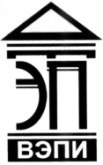 Автономная некоммерческая образовательная организациявысшего образования«Воронежский экономико-правовой институт»(АНОО ВО «ВЭПИ»)УТВЕРЖДАЮПроректор по учебно-методической работе_____________ И.О. Фамилия«____» _____________ 20____ г. РАБОЧАЯ ПРОГРАММА ДИСЦИПЛИНЫ (МОДУЛЯ)	{Индекс и наименование дисциплины (модуля)}	(наименование дисциплины (модуля))	{Код и наименование направления подготовки}	(код и наименование направления подготовки)Направленность (профиль) 	{Наименование направленности}		(наименование направленности (профиля))Квалификация выпускника 	{Наименование квалификации}		(наименование квалификации)Форма обучения 	{Формы обучения}		(очная, очно-заочная, заочная)Рекомендована к использованию Филиалами АНОО ВО «ВЭПИ»Воронеж 2018Рабочая программа дисциплины (модуля) разработана в соответствии с требованиями ФГОС ВО, учебным планом по направлению подготовки {код и наименование направления подготовки}, направленность (профиль) «{наименование направленности (профиля)}».Рабочая программа рассмотрена и одобрена на заседании кафедры {наименование кафедры}.Протокол от «______» _____________________ 20_____ г. № 	Заведующий кафедрой 	И.О. ФамилияРазработчики:Должность 	И.О. ФамилияДолжность 	И.О. Фамилия1. Цель дисциплины (модуля)Целью изучения дисциплины (модуля) «{Наименование дисциплины (модуля)}» является …  .{Указывается цель освоения дисциплины (модуля), соотнесенная с задачами профессиональной деятельности выпускника и планируемыми результатами обучения по ОП ВО.}2. Задачи дисциплины (модуля)2.1. ;2.2. ;2.n. .{Задачи формируются с учётом осваиваемых компетенций в рамках данной дисциплины (модуля).}3. Место дисциплины (модуля) в структуре образовательной программы высшего образованияДисциплина «{Наименование дисциплины (модуля)}» относится к ………………Для изучения данной дисциплины необходимы следующие знания, умения и навыки, формируемые предшествующими дисциплинами: Перечень последующих дисциплин, для которых необходимы знания, умения и навыки, формируемые данной дисциплиной:(Указывается часть учебного плана, к которому относится данная дисциплина. Дается описание логической и содержательно-методической взаимосвязи с другими частями ОП (дисциплинами (модулями), практиками). Указываются дисциплины и практики, для которых освоение данной дисциплины необходимо как предшествующее).4. Перечень планируемых результатов обучения по дисциплине (модулю), соотнесённых с планируемыми результатами освоения основной профессиональной образовательной программы высшего образования(Указывается с чем знакомятся студенты в процессе изучения дисциплины и на что ориентированы практические занятия по дисциплине).Процесс изучения дисциплины (модуля) «_______________________» направлен на формирование у обучающихся следующих компетенций:* наименование в соответствии с ФГОС ВО.5. Структура и содержание дисциплины (модуля)5.1. Структура дисциплины (модуля)5.1.1. Объем дисциплины (модуля) и виды учебной работы по очной форме обучения*количество столбцов в таблице соответствует количеству семестров изучения дисциплины;**формы контроля: экзамены (Э), зачеты (З), зачеты с оценкой (ЗО), курсовые работы (КР) указываются в скобках, в столбцах «Всего часов» и «Семестр» указывается количество часов.*** Данная фраза добавляется, если учебным планом предусмотрено выполнение курсовой работы по данной дисциплине (модулю). Курсив убирается.5.1.2. Объем дисциплины (модуля) и виды учебной работы по заочной форме обучения*количество столбцов в таблице соответствует количеству курсов изучения дисциплины;**формы контроля: экзамены (Э), зачеты (З), зачеты с оценкой (ЗО), курсовые работы (КР) указываются в скобках, в столбцах «Всего часов» и «Семестр» указывается количество часов.*** Данная фраза добавляется, если учебным планом предусмотрено выполнение курсовой работы по данной дисциплине (модулю). Курсив убирается.5.1.3. Объем дисциплины (модуля) и виды учебной работы по очно-заочной форме обучения*количество столбцов в таблице соответствует количеству семестров изучения дисциплины;**формы контроля: экзамены (Э), зачеты (З), зачеты с оценкой (ЗО), курсовые работы (КР) указываются в скобках, в столбцах «Всего часов» и «Семестр» указывается количество часов.*** Данная фраза добавляется, если учебным планом предусмотрено выполнение курсовой работы по данной дисциплине (модулю). Курсив убирается5.2. Содержание дисциплины (модуля)5.2.1. Содержание дисциплины (модуля) по очной форме обученияВ столбце «СРС» указываются конкретные виды СРС (подготовка к лабораторным работам и оформление отчетов, выполнение типового расчета, написание реферата, выполнение расчетно-графического или домашнего задания и т.п.), выполняемые студентом по каждому разделу дисциплины. В столбце «Контроль» - виды контроля в соответствии с СРС (лабораторная работа, отчет, типовой расчет, реферат, расчетно-графическая работа и т.п.). После таблицы расписывается содержание тем дисциплины (модуля):Тема 1………………..-___часовСодержание темы. Содержание темы. Содержание темы. Содержание темы.5.2.2. Содержание дисциплины (модуля) по заочной форме обученияВ столбце «СРС» указываются конкретные виды СРС (подготовка к лабораторным работам и оформление отчетов, выполнение типового расчета, написание реферата, выполнение расчетно-графического или домашнего задания и т.п.), выполняемые студентом по каждому разделу дисциплины. В столбце «Контроль» - виды контроля в соответствии с СРС (лабораторная работа, отчет, типовой расчет, реферат, расчетно-графическая работа и т.п.). После таблицы расписывается содержание тем дисциплины (модуля):Тема 1………………..-___часовСодержание темы. Содержание темы. Содержание темы. Содержание темы.5.2.3. Содержание дисциплины (модуля) по очно-заочной форме обученияВ столбце «СРС» указываются конкретные виды СРС (подготовка к лабораторным работам и оформление отчетов, выполнение типового расчета, написание реферата, выполнение расчетно-графического или домашнего задания и т.п.), выполняемые студентом по каждому разделу дисциплины. В столбце «Контроль» - виды контроля в соответствии с СРС (лабораторная работа, отчет, типовой расчет, реферат, расчетно-графическая работа и т.п.). После таблицы расписывается содержание тем дисциплины (модуля):Тема 1………………..-___часовСодержание темы. Содержание темы. Содержание темы. Содержание темы.6. Перечень учебно-методического обеспечения для самостоятельной работы обучающихся по дисциплине (модулю)Указывается список учебно-методических материалов, (в т.ч. виды заданий), которые помогают обучающемуся организовать самостоятельное изучение тем (вопросов) дисциплины, приводится перечень материалов, к которым студент имеет возможность доступа (могут быть  включены формы организации самостоятельной работы обучающихся (темы, выносимые для самостоятельного изучения; вопросы для самоконтроля; типовые задания для самопроверки и другое)Приводятся виды самостоятельной работы обучающегося, порядок их выполнения и контроля. Описывается организация каждого вида самостоятельной работы студентов, используемого при изучении данной дисциплины.Основными видами самостоятельной работы являются:выполнение заданий разнообразного характера (выполнение тренировочных тестов, индивидуальных заданий и т.п.);подготовка к учебному занятию;изучение основной и дополнительной литературы;поиск и сбор информации по дисциплине в периодических печатных и интернет-изданиях;подготовка и написание рефератов, эссе, докладов и т.п.;подготовка презентации, в том числе с использованием компьютерных технологий;изучение методических рекомендаций, библиотечных ресурсов, электронных библиотечных ресурсов.7. Перечень основной и дополнительной учебной литературы, необходимой для освоения дисциплины (модуля)7.1. Основная литература7.2. Дополнительная литератураУказывается литература, содержащая дополнительный материал к основным разделам программы, включая учебно-методические пособия АНОО ВО «ВЭПИ».* о. / о.-з. / з. – очная форма обучения (указывается семестр) / очно-заочная форма обучения (указывается семестр) / заочная форма обучения (указывается курс). Пример записи в ячейке ниже: 4 / 6 / 3 – для образовательных программ высшего образования по направлению подготовки «Юриспруденция»;4 / 3 – для остальных образовательных программ высшего образования.8. Перечень ресурсов информационно-телекоммуникационной сети «Интернет», необходимых для освоения дисциплины (модулю)Приводятся ссылки на Интернет-ресурсы (из перечня Интернет-ресурсов, размещенных на сайте АНОО ВО «ВЭПИ»)*.*- указывается адрес Интернет ресурса, его название и режим доступа.9. Перечень информационных технологий, используемых при осуществлении образовательного процесса по дисциплине (модулю), включая перечень современных профессиональных баз данных и информационных справочных систем9.1. Информационные технологииИнформационные технологии – это совокупность методов, способов, приемов и средств обработки документированной информации, включая прикладные программные средства, и регламентированного порядка их применения.Под информационными технологиями понимается использование компьютерной техники и систем связи для создания, сбора, передачи, хранения и обработки информации для всех сфер общественной жизни.*В перечне могут быть указаны такие информационные технологии, как использование на занятиях электронных изданий (чтение лекций с использованием слайд-презентаций, электронного курса лекций, графических объектов, видео- аудио- материалов (через Интернет), виртуальных лабораторий, практикумов), специализированных и офисных программ, информационных (справочных) систем, баз данных, организация взаимодействия с обучающимися посредством электронной почты, форумов, Интернет-групп, скайп, чаты, видеоконференцсвязь, компьютерное тестирование, дистанционные занятия (олимпиады, конференции), вебинар (семинар, организованный через Интернет), подготовка проектов с использованием электронного офиса.9.2. Современные профессиональные базы данных9.3. Информационные справочные системы10. Образовательные технологии, используемые при осуществлении образовательного процесса по дисциплине (модулю)Для обеспечения качественного образовательного процесса применяются следующие образовательные технологии:1. Традиционные: ……….;2. Инновационные: ……..;3. Интерактивные: ……….11. Материально-техническое обеспечение дисциплины (модуля)**Приводятся сведения в соответствии с требованиями к материально-техническому обеспечению ОП по ФГОС ВО.Лист регистрации изменений к рабочей программе дисциплины (модуля)Автономная некоммерческая образовательная организациявысшего образования«Воронежский экономико-правовой институт»(АНОО ВО «ВЭПИ»)УТВЕРЖДАЮПроректор по учебно-методической работе_____________ И.О. Фамилия«____» _____________ 20____ г. ПРОГРАММА  {ВИД ПРАКТИКИ} ПРАКТИКИ	{Тип практики}	(тип практики)	{Код и наименование направления подготовки}	(код и наименование направления подготовки)Направленность (профиль) 	{Наименование направленности}		(наименование направленности (профиля))Квалификация выпускника 	{Наименование квалификации}		(наименование квалификации)Форма обучения 	{Формы обучения}		(очная, очно-заочная, заочная)Рекомендована к использованию Филиалами АНОО ВО «ВЭПИ».Воронеж 2018Программа {вид (тип) практики} разработана в соответствии с требованиями ФГОС ВО, учебным планом по направлению подготовки {код и наименование направления подготовки}, направленность (профиль) «{наименование направленности (профиля)}».Программа {вид (тип) практики} рассмотрена и одобрена на заседании                                                              кафедры {наименование кафедры}Протокол от «______» _________________ 20_____ г. № 	Заведующий кафедрой 	И.О. ФамилияПрограмма практики согласована со следующими представителями работодателей или их объединений, направление деятельности которых соответствует области профессиональной деятельности, к которой готовятся обучающиеся:(должность, наименование организации, фамилия, инициалы, подпись, дата, печать)(должность, наименование организации, фамилия, инициалы, подпись, дата, печать)(должность, наименование организации, фамилия, инициалы, подпись, дата, печать)Разработчики:Должность 	И.О. Фамилия1. Общая характеристика программы {вид (тип) практики}1.1. Способ проведения практики: {в соответствии с ОП ВО}.1.2. Форма проведения практики: {в соответствии с Положением «О практике обучающихся, осваивающих образовательные программы высшего образования в АНОО ВО ВЭПИ и филиалах»}.1.3. Цель практики: {указывается цель практики, направленная на закрепление и углубление теоретической подготовки обучающегося и приобретение им практических навыков и компетенций в области профессиональной деятельности}.1.4. Задачи практики: {указываются конкретные задачи практики, соотнесенные с видами и задачами профессиональной деятельности}.1.5. Место практики в структуре образовательной программы высшего образования: {Указать к какому блоку образовательной программы относится данная практика, указать дисциплины (модули), практики, на освоении которых базируется данная практика. Дается описание логической и содержательно-методической взаимосвязи данной практики с другими частями ОП ВО. Указываются требования к «входным» знаниям, умениям и навыкам обучающегося, приобретенным в результате освоения предшествующих частей ОП ВО и необходимым при освоении данной практики. Указываются те дисциплины (модули), практики, для которых прохождение данной практики необходимо как предшествующее.)2. Перечень планируемых результатов обучения при прохождении {вид (тип) практики}, соотнесённых с планируемыми результатами освоения образовательной программыВ результате прохождения {вид (тип) практики} у обучающихся должны быть сформированы элементы следующих компетенций в соответствии с ФГОС ВО по данному направлению подготовки:3. Объём {вид (тип) практики}3.1. Общая трудоёмкость {вид (тип) практики}:3.1.1. Общая трудоёмкость практики для очной формы обучения:3.1.2. Общая трудоёмкость практики для очно-заочной формы обучения:3.1.3. Общая трудоёмкость практики для заочной формы обучения:4. Содержание {вид (тип) практики}4.1. Структура {вид (тип) практики}:{*Указываются разделы (этапы) практики. Например: подготовительный этап, экспериментальный этап, обработка и анализ полученной информации, подготовка отчета по практике.**К видам учебной работы на учебной практике могут быть отнесены: ознакомительные лекции, инструктаж по технике безопасности, мероприятия по сбору, обработке и систематизации фактического и литературного материала, наблюдения, измерения и др. виды работ, выполняемые обучающимся под руководством преподавателя; к видам производственной работы на производственной практике могут быть отнесены: производственный инструктаж, в том числе инструктаж по технике безопасности, выполнение производственных заданий, сбор, обработка и систематизация фактического и литературного материала, наблюдения, измерения и др. виды работ, выполняемые обучающимся под руководством преподавателя}4.2. Индивидуальные задания.В период прохождения {вид (тип) практики} обучающиеся выполняют индивидуальные задания. В отчете о практике должны быть отражены все указанные в программе задания. По согласованию с руководителем практики от организации по направлению подготовки и руководителем практики от профильной организации в индивидуальные задания могут быть добавлены дополнительные задания.*Вписанные в макет задания (первое и последнее) являются обязательными для всех видов (типов) практик.**В общее количество дней не входят нерабочие праздничные дни и воскресенья. Т.е., если срок практики 2 недели, то общее количество дней на выполнение заданий (при условии, что в период этих 2 недель не входят нерабочие праздничные дни, должно составлять 12 дней.5. Формы отчетности по {вид (тип) практики}Отчетными документами по практике для обучающихся является отчет о практике с приложениями, включающими:- краткую характеристику профильной организации;- индивидуальное задание для прохождения практики;- совместный рабочий график (план) проведения практики;- заявление обучающегося о разрешении прохождения практики;- согласие профильной организации о прохождении практики обучающимся;- договор об организации и проведении практики обучающихся;- характеристика обучающегося;- ксерокопии документов, с которыми обучающийся работал во время прохождения практики.Отчетная документация не должна содержать сведений, составляющих государственную, служебную, коммерческую, личную тайну, а также иные сведения, не относящиеся к предмету изучения и не входящие в программу практики обучающихся.Отчетная документация представляется руководителю практикой от организации по направлению подготовки и служит основанием для допуска обучающегося к промежуточной аттестации.Отчет о практике должен быть заверен подписью руководителя практикой от профильной организации и печатью. В отчет записывается рабочий график (план) проведения практики, выполнение рабочего графика (плана) с датами выполнения каждого вида работ и отметками руководителя практикой от профильной организации о выполнении.Цель отчета – показать степень полноты выполнения обучающимся программы практики. В отчете отражаются итоги деятельности обучающегося во время прохождения практики в соответствии с разделами программы практики.Подведение итогов практики предусматривает выявление степени выполнения обучающимся программы практики, полноты и качества собранного материала, наличия необходимого анализа, расчетов, степени обоснованности выводов и предложений, выявление недостатков в прохождении практики, представленном материале и его оформлении, разработку мер и путей их устранения.{В случае установления специальных требований к определенным типам практик данный раздел может быть изменен или дополнен.}6. Оценочные материалы для {вид (тип) практики}Оценочные материалы для проведения текущего контроля успеваемости и промежуточной аттестации по практике представлены в виде фонда оценочных средств по {вид (тип) практики}.7. Перечень учебной литературы и ресурсов сети «Интернет», необходимых для проведения {вид (тип) практики}7.1. Основная литература:7.2. Дополнительная литература:{Указывается литература, содержащая дополнительный материал к основным разделам программы, включая учебно-методические пособия АНОО ВО «ВЭПИ»}* о. / о.-з. / з. – очная форма обучения (указывается семестр) / очно-заочная форма обучения (указывается семестр) / заочная форма обучения (указывается курс). Пример записи в ячейке ниже: 4 / 6 / 3 – для образовательных программ высшего образования по направлению подготовки «Юриспруденция»;4 / 3 – для остальных образовательных программ высшего образования.7.3. Перечень ресурсов информационно-телекоммуникационной сети «Интернет»:8. Перечень информационных технологий, необходимых для проведения {вид (тип) практики}{В перечень информационных технологий, необходимых для проведения практики включается перечень программного обеспечения и информационных справочных систем (при необходимости).}9. Материально-техническое обеспечение, необходимое для проведения {вид (тип) практики}{Указывается необходимое для проведения практики материально-техническое обеспечение.} 10. Методические рекомендации по организации {вид (тип) практики}10.1. Методические рекомендации по организации практики обучающихся.10.2. Методические рекомендации по заполнению отчета о практике.Автономная некоммерческая образовательная организациявысшего образования«Воронежский экономико-правовой институт»(АНОО ВО «ВЭПИ»)УТВЕРЖДАЮПроректор по учебно-методической работе_____________ И.О. Фамилия«____» _____________ 20____ г. ПРОГРАММА государственной итоговой аттестации обучающихся(код и наименование направления подготовки)Направленность (профиль) 			(наименование направленности (профиля))Квалификация выпускника 			(наименование квалификации)Форма обучения 			(очная, очно-заочная, заочная)Рекомендована к использованию Филиалами АНОО ВО «ВЭПИ».Воронеж2018Программа государственной итоговой аттестации разработана в соответствии с требованиями ФГОС ВО, учебным планом по направлению подготовки {код и наименование направления подготовки}, направленность (профиль) «{наименование направленности (профиля)}».Программа государственной итоговой аттестации рассмотрена и одобрена на заседании кафедры {наименование кафедры}Протокол от «______» _________________ 20_____ г. № 	Заведующий кафедрой 	И.О. ФамилияПрограмма государственной итоговой аттестации согласована со следующими представителями работодателей или их объединений, направление деятельности которых соответствует области профессиональной деятельности, к которой готовятся обучающиеся:(должность, наименование организации, фамилия, инициалы, подпись, дата, печать)(должность, наименование организации, фамилия, инициалы, подпись, дата, печать)(должность, наименование организации, фамилия, инициалы, подпись, дата, печать)Разработчики:Должность 	И.О. Фамилия1. Общие положения1.1. Государственная итоговая аттестация обучающихся (далее – ГИА) направлена на установление соответствия уровня профессиональной подготовки выпускников требованиям ФГОС ВО по направлению подготовки {код и наименование направления подготовки}, направленность (профиль) «{наименование направленности (профиля)}».1.2. Цель государственной итоговой аттестации выпускников:1.3. Задачи государственной итоговой аттестации выпускников:1.3.1. … ;1.3.2. … ;1.3.n. … .1.4. Формы государственной итоговой аттестации выпускников:1.4.1. … ;1.4.n. … .2. Перечень компетенций, которыми должны овладеть обучающиеся в результате освоения образовательной программы высшего образования2.1. В результате освоения программы бакалавриата по направлению подготовки {код и наименование направления подготовки}, направленность (профиль) «{наименование направленности (профиля)}» у выпускника должны быть сформированы общекультурные, общепрофессиональные и профессиональные компетенции.2.2. Выпускник, освоивший программу бакалавриата по направлению подготовки {код и наименование направления подготовки}, направленность (профиль) «{наименование направленности (профиля)}», должен обладать следующими общекультурными компетенциями:2.3. Выпускник, освоивший программу бакалавриата по направлению подготовки {код и наименование направления подготовки}, направленность (профиль) «{наименование направленности (профиля)}», должен обладать следующими общепрофессиональными компетенциями:2.4. Выпускник, освоивший программу бакалавриата по направлению подготовки {код и наименование направления подготовки}, направленность (профиль) «{наименование направленности (профиля)}», должен обладать профессиональными компетенциями, соответствующими виду (видам) профессиональной деятельности, на который (которые) ориентирована программа бакалавриата:3. Показатели оценивания компетенций, шкалы оценивания4. Программа государственного экзамена4.1. Форма проведения государственного экзамена: {устная форма или письменная форма}.4.2. Порядок проведения государственного экзамена:4.3. Перечень дисциплин, формирующих программу государственного экзамена:4.4. Критерии оценки результатов сдачи государственного экзамена:Результаты государственного экзамена определяются оценками «отлично», «хорошо», «удовлетворительно», «неудовлетворительно». Оценки «отлично», «хорошо», «удовлетворительно» означают успешную сдачу государственного экзамена.{Далее расписываем каждую оценку}4.5. Перечень вопросов, выносимых на государственный экзамен:4.6. Рекомендации обучающимся по подготовке к государственному экзамену, в том числе перечень рекомендуемой литературы для подготовки к государственному экзамену:{Общие рекомендации}Перечень рекомендуемой литературы для подготовки к государственному экзамену:Основная литература:1. Библиографическое описание (автор(ы), название, место изд., год изд., стр., режим доступа);2. Библиографическое описание (автор(ы), название, место изд., год изд., стр., режим доступа);n. Библиографическое описание (автор(ы), название, место изд., год изд., стр., режим доступа).Дополнительная литература:1. Библиографическое описание (автор(ы), название, место изд., год изд., стр., режим доступа);2. Библиографическое описание (автор(ы), название, место изд., год изд., стр., режим доступа);n. Библиографическое описание (автор(ы), название, место изд., год изд., стр., режим доступа).Перечень нормативно-правовых актов для подготовки к государственному экзамену:1.2.3.Перечень рекомендуемого программного обеспечения для подготовки к государственному экзамену:1. {Наименование программного обеспечения};2. {Наименование программного обеспечения};n. {Наименование программного обеспечения}.Перечень рекомендуемых интернет-ресурсов для подготовки к государственному экзамену:1. {Наименование интернет-ресурса} – {гиперссылка};2. {Наименование интернет-ресурса} – {гиперссылка};n. {Наименование интернет-ресурса} – {гиперссылка}.5. Требования к выпускным квалификационным работам и порядку их выполнения5.1. Требования к выпускным квалификационным работам: {На основе положения «О требованиях к подготовке, оформлению, представлению и хранению выпускных квалификационных работ по образовательным программам высшего образования в АНОО ВО «ВЭПИ» и филиалах»}5.2. Порядок выполнения выпускных квалификационных работ:{На основе положения «О требованиях к подготовке, оформлению, представлению и хранению выпускных квалификационных работ по образовательным программам высшего образования в АНОО ВО «ВЭПИ» и филиалах»}5.3. Критерии оценки результатов защиты выпускных квалификационных работ:Результаты защиты выпускных квалификационных работ определяются оценками «отлично», «хорошо», «удовлетворительно», «неудовлетворительно». Оценки «отлично», «хорошо», «удовлетворительно» означают успешную защиту выпускной квалификационной работы. {Далее расписываем каждую оценку}5.4. Рекомендации обучающимся по подготовке к защите выпускной квалификационной работы, в том числе перечень рекомендуемой литературы для подготовки к защите выпускной квалификационной работы:{Общие рекомендации}Перечень рекомендуемой литературы для подготовки к защите выпускной квалификационной работы:Основная литература:1. Библиографическое описание (автор(ы), название, место изд., год изд., стр., режим доступа);2. Библиографическое описание (автор(ы), название, место изд., год изд., стр., режим доступа);n. Библиографическое описание (автор(ы), название, место изд., год изд., стр., режим доступа).Дополнительная литература:1. Библиографическое описание (автор(ы), название, место изд., год изд., стр., режим доступа);2. Библиографическое описание (автор(ы), название, место изд., год изд., стр., режим доступа);n. Библиографическое описание (автор(ы), название, место изд., год изд., стр., режим доступа).Перечень нормативно-правовых актов для подготовки к защите выпускной квалификационной работы:1.2.3.Перечень рекомендуемого программного обеспечения для подготовки к защите выпускной квалификационной работы:1. {Наименование программного обеспечения};2. {Наименование программного обеспечения};n. {Наименование программного обеспечения}.Перечень рекомендуемых интернет-ресурсов для подготовки к защите выпускной квалификационной работы:1. {Наименование интернет-ресурса} – {гиперссылка};2. {Наименование интернет-ресурса} – {гиперссылка};n. {Наименование интернет-ресурса} – {гиперссылка}.6. Порядок подачи и рассмотрения апелляций{В соответствии с положением «О государственной итоговой аттестации выпускников по программам высшего образования в АНОО ВО ВЭПИ и филиалах»}.Автономная некоммерческая образовательная организациявысшего образования«Воронежский экономико-правовой институт»(АНОО ВО «ВЭПИ»)УТВЕРЖДАЮПроректор по учебно-методической работе_____________ И.О. Фамилия«____» _____________ 20____ г. ФОНД ОЦЕНОЧНЫХ СРЕДСТВ ПО ДИСЦИПЛИНЕ (МОДУЛЮ)	{Индекс и наименование дисциплины (модуля)}	(наименование дисциплины (модуля))	{Код и наименование направления подготовки}	(код и наименование направления подготовки)Направленность (профиль) 	{Наименование направленности}		(наименование направленности (профиля))Квалификация выпускника 	{Наименование квалификации}		(наименование квалификации)Форма обучения 	{Формы обучения}		(очная, очно-заочная, заочная)Рекомендован к использованию Филиалами АНОО ВО «ВЭПИ»	Воронеж2018Фонд оценочных средств по дисциплине (модулю) рассмотрен и одобрен на заседании кафедры {наименование кафедры}Протокол заседания от «_____» __________________ 20 ___ г. № 	Фонд оценочных средств по дисциплине (модулю) согласован со следующими представителями работодателей или их объединений, направление деятельности которых соответствует области профессиональной деятельности, к которой готовятся обучающиеся:(должность, наименование организации, фамилия, инициалы, подпись, дата, печать)(должность, наименование организации, фамилия, инициалы, подпись, дата, печать)(должность, наименование организации, фамилия, инициалы, подпись, дата, печать)Заведующий кафедрой 	И.О. ФамилияРазработчики:Должность 	И.О. ФамилияДолжность 	И.О. Фамилия1. Перечень компетенций с указанием этапов их формирования в процессе освоения ОП ВОЦелью проведения дисциплины {индекс и наименование дисциплины (модуля)} является достижение следующих результатов обучения:В формировании данных компетенций также участвуют следующие дисциплины (модули), практики и ГИА образовательной программы 
(по семестрам (курсам) их изучения):- для очной формы обучения:- для очно-заочной формы обучения:- для заочной формы обучения:Этап дисциплины (модуля) {индекс и наименование дисциплины (модуля)} в формировании компетенций соответствует:- для очной формы обучения – {номер семестра} семестру;- для очно-заочной формы обучения – {номер семестра} семестру;- для заочной формы обучения – {номер семестра} курсу.2. Показатели и критерии оценивания компетенций на различных этапах их формирования, шкалы оцениванияПоказателями оценивания компетенций являются следующие результаты обучения:Порядок оценки освоения обучающимися учебного материала определяется содержанием следующих разделов дисциплины (модуля):Критерии оценивания результатов обучения для текущего контроля успеваемости и промежуточной аттестации по дисциплине{Приводятся критерии оценивания результатов обучения по каждому оценочному средству из таблицы выше. Например:1. Критерии оценивания кейса:- зачтено – …;- не зачтено – … .2. Критерии оценивания устного ответа:- зачтено – …;- не зачтено – … .}3. Типовые контрольные задания или иные материалы, необходимые для оценки знаний, умений, навыков и (или) опыта деятельности, характеризующих этапы формирования компетенций{Задания или иные материалы для каждого оценочного средства из таблицы раздела 2 должны быть представлены в виде конкретных примеров типовых заданий для проведения текущего контроля успеваемости и промежуточной аттестации.}4. Методические материалы, определяющие процедуры оценивания знаний, умений, навыков и (или) опыта деятельности, характеризующих этапы формирования компетенций{В разделе 4 необходимо представить методические материалы, определяющие процедуры оценивания результатов изучения дисциплины (модуля). Материалы могут включать описание условий применения оценочных средств и, как правило, отвечают на следующие вопросы: - когда проводится оценивание;- кто проводит оценивание;- как предъявляются задания;- кто собирает и обрабатывает материалы и др.}5. Материалы для компьютерного тестирования обучающихся в рамках проведения контроля наличия у обучающихся сформированных результатов обучения по дисциплинеОбщие критерии оцениванияВариант 1Номер вопроса и проверка сформированной компетенцииКлюч ответовЗадание № 1{Вопрос}1. {вариант ответа};2. {вариант ответа};3. {вариант ответа};4. {вариант ответа}.Задание № 2{Вопрос}1. {вариант ответа};2. {вариант ответа};3. {вариант ответа};4. {вариант ответа}.Задание № n{Вопрос}1. {вариант ответа};2. {вариант ответа};3. {вариант ответа};4. {вариант ответа}.Вариант zНомер вопроса и проверка сформированной компетенцииКлюч ответовЗадание № 1{Вопрос}1. {вариант ответа};2. {вариант ответа};3. {вариант ответа};4. {вариант ответа}.Задание № 2{Вопрос}1. {вариант ответа};2. {вариант ответа};3. {вариант ответа};4. {вариант ответа}.Задание № n{Вопрос}1. {вариант ответа};2. {вариант ответа};3. {вариант ответа};4. {вариант ответа}.Автономная некоммерческая образовательная организациявысшего образования«Воронежский экономико-правовой институт»(АНОО ВО «ВЭПИ»)УТВЕРЖДАЮПроректор по учебно-методической работе_____________ И.О. Фамилия«____» _____________ 20____ г. ФОНД ОЦЕНОЧНЫХ СРЕДСТВ ПО {вид практики} ПРАКТИКЕ	{Тип практики}	(тип практики)	{Код и наименование направления подготовки}	(код и наименование направления подготовки)Направленность (профиль) 	{Наименование направленности}		(наименование направленности (профиля))Квалификация выпускника 	{Наименование квалификации}		(наименование квалификации)Форма обучения 	{Формы обучения}		(очная, очно-заочная, заочная)Рекомендован к использованию Филиалами АНОО ВО «ВЭПИ»	Воронеж2018Фонд оценочных средств по {вид (тип) практики} практике рассмотрен и одобрен на заседании кафедры {наименование кафедры}Протокол заседания от «_____» __________________ 20 ___ г. № 	Фонд оценочных средств по {вид (тип) практики} согласован со следующими представителями работодателей или их объединений, направление деятельности которых соответствует области профессиональной деятельности, к которой готовятся обучающиеся:(должность, наименование организации, фамилия, инициалы, подпись, дата, печать)(должность, наименование организации, фамилия, инициалы, подпись, дата, печать)(должность, наименование организации, фамилия, инициалы, подпись, дата, печать)Заведующий кафедрой 	И.О. ФамилияРазработчики:Должность 	И.О. ФамилияДолжность 	И.О. Фамилия1. Перечень компетенций с указанием этапов их формирования в процессе освоения ОП ВОЦелью проведения {вид (тип) практики} является достижение следующих результатов обучения:В формировании данных компетенций также участвуют следующие дисциплины (модули), практики и ГИА образовательной программы 
(по семестрам (курсам) их изучения):- для очной формы обучения:- для очно-заочной формы обучения:- для заочной формы обучения:Этап {вид (тип) практики} в формировании компетенций соответствует:- для очной формы обучения – {номер семестра} семестру;- для очно-заочной формы обучения – {номер семестра} семестру;- для заочной формы обучения – {номер семестра} курсу.2. Показатели и критерии оценивания компетенций на различных этапах их формирования, шкалы оцениванияПоказателями оценивания компетенций являются следующие результаты обучения:Порядок оценки освоения обучающимися учебного материала определяется содержанием следующих разделов практики:Критерии оценивания результатов обучения для текущего контроля успеваемости и промежуточной аттестации по практике{Приводятся критерии оценивания результатов обучения по каждому оценочному средству из таблицы выше. Например:1. Критерии оценивания кейса:- зачтено – …;- не зачтено – … .2. Критерии оценивания устного ответа:- зачтено – …;- не зачтено – … .}3. Типовые контрольные задания или иные материалы, необходимые для оценки знаний, умений, навыков и (или) опыта деятельности, характеризующих этапы формирования компетенций в процессе прохождения практики{Задания или иные материалы для каждого оценочного средства из таблицы раздела 2 должны быть представлены в виде конкретных примеров типовых заданий для проведения текущего контроля успеваемости и промежуточной аттестации.}4. Методические материалы, определяющие процедуры оценивания знаний, умений, навыков и (или) опыта деятельности, характеризующих этапы формирования компетенций{В разделе 4 необходимо представить методические материалы, определяющие процедуры оценивания результатов прохождения практики. Материалы могут включать описание условий применения оценочных средств и, как правило, отвечают на следующие вопросы: - когда проводится оценивание;- кто проводит оценивание;- как предъявляются задания;- кто собирает и обрабатывает материалы и др.}Автономная некоммерческая образовательная организациявысшего образования«Воронежский экономико-правовой институт»(АНОО ВО «ВЭПИ»)УТВЕРЖДАЮПроректор по учебно-методической работе_____________ И.О. Фамилия«____» _____________ 20____ г. ФОНД ОЦЕНОЧНЫХ СРЕДСТВ для государственной итоговой аттестации обучающихся(код и наименование направления подготовки)Направленность (профиль) 			(наименование направленности (профиля))Квалификация выпускника 			(наименование квалификации)Форма обучения 			(очная, очно-заочная, заочная)Рекомендована к использованию филиалами АНОО ВО «ВЭПИ»Воронеж 2018Фонд оценочных средств для государственной итоговой аттестации рассмотрен и одобрен на заседании кафедры {наименование кафедры}.Протокол от «______» ___________________ 20_____ г. № __________Фонд оценочных средств для государственной итоговой аттестации согласован со следующими представителями работодателей или их объединений, направление деятельности которых соответствует области профессиональной деятельности, к которой готовятся обучающиеся:(должность, наименование организации, фамилия, инициалы, подпись, дата, печать)(должность, наименование организации, фамилия, инициалы, подпись, дата, печать)(должность, наименование организации, фамилия, инициалы, подпись, дата, печать)Заведующий кафедрой 	И.О. ФамилияРазработчики:Должность 	И.О. ФамилияДолжность 	И.О. Фамилия1. Перечень компетенций, которыми должны овладеть обучающиеся в результате освоения образовательной программы высшего образования1.1. В результате освоения программы бакалавриата по направлению подготовки {код и наименование направления подготовки}, направленность (профиль) «{наименование направленности (профиля)}» у выпускника должны быть сформированы общекультурные, общепрофессиональные и профессиональные компетенции.2.2. Выпускник, освоивший программу бакалавриата по направлению подготовки {код и наименование направления подготовки}, направленность (профиль) «{наименование направленности (профиля)}», должен обладать следующими общекультурными компетенциями:2.3. Выпускник, освоивший программу бакалавриата по направлению подготовки {код и наименование направления подготовки}, направленность (профиль) «{наименование направленности (профиля)}», должен обладать следующими общепрофессиональными компетенциями:2.4. Выпускник, освоивший программу бакалавриата по направлению подготовки {код и наименование направления подготовки}, направленность (профиль) «{наименование направленности (профиля)}», должен обладать профессиональными компетенциями, соответствующими виду (видам) профессиональной деятельности, на который (которые) ориентирована программа бакалавриата:2. Показатели и критерии оценивания компетенций, шкалы оценивания3. Методические материалы, определяющие процедуры оценивания результатов освоения образовательной программы высшего образования3.1. Критерии оценки результатов сдачи государственного экзамена{Необходимо указать критерии оценки результатов (например, полнота ответов, решение практических задач и т.п.) сдачи государственного экзамена и шкалу оценивания каждого критерия (при наличии)}.На основании анализа представленных критериев формируется итоговая оценка сдачи государственного экзамена.3.2. Критерии оценки результатов защиты выпускной квалификационной работы{Необходимо указать критерии оценки результатов (например, использование литературы, соответствие установленным требованиям оформления ВКР и т.п.) защиты выпускной квалификационной работы и шкалу оценивания каждого критерия (при наличии)}.На основании анализа представленных критериев формируется итоговая оценка защиты выпускной квалификационной работы.4. Перечень вопросов, выносимых на государственный экзамен{Задания или иные материалы, необходимые для оценки результатов освоения образовательной программы высшего образования.}5. Методические рекомендации по выполнению выпускной квалификационной работыАвтономная некоммерческая образовательная организациявысшего образования«Воронежский экономико-правовой институт»(АНОО ВО «ВЭПИ»)УТВЕРЖДАЮПроректор по учебно-методической работе_____________ И.О. Фамилия«____» _____________ 2018 г. УЧЕБНО-МЕТОДИЧЕСКИЙ КОМПЛЕКС 
ДИСЦИПЛИНЫ (МОДУЛЯ)	{Индекс и наименование дисциплины (модуля)}	(наименование дисциплины (модуля))	{Код и наименование направления подготовки}	(код и наименование направления подготовки)Направленность (профиль) 	{Наименование направленности}		(наименование направленности (профиля))Квалификация выпускника 	{Наименование квалификации}		(наименование квалификации)Форма обучения 	{Формы обучения}		(очная, очно-заочная, заочная)Рекомендован к использованию Филиалами АНОО ВО «ВЭПИ».Воронеж 
2018Учебно-методический комплекс дисциплины (модуля) рассмотрен и одобрен на заседании кафедры {наименование кафедры}Протокол заседания от «_____» __________________ 20 ___ г. № 	Заведующий кафедрой 	И.О. ФамилияРазработчики:Должность 	И.О. ФамилияДолжность 	И.О. Фамилия1. Практические и интерактивные занятия по дисциплине (модулю){В данном разделе размещаются планы практических занятий, памятки для проведения интерактивных занятий.}1.1. Практические занятия по дисциплине (модулю):Раздел 1. {Наименование раздела}.Тема 1. {Наименование темы} – {количество часов}.{Содержание темы}.Вопросы:1.2.Темы докладов и научных сообщений:1.2.Раздел n. {Наименование раздела}.Тема 1. {Наименование темы} – {количество часов}.{Содержание темы}.Вопросы:1.2.Темы докладов и научных сообщений:1.2.1.2. Интерактивные занятия по дисциплине (модулю) {при наличии}{Используемые виды интерактивных занятий и в каких темах используются.}2. Методические рекомендации по изучению дисциплины (модуля)2.1. Методические рекомендации преподавательскому составу2.1.1. Методические рекомендации по проведению практических занятий{Указываем методические рекомендации.}2.1.2. Методические рекомендации по проведению интерактивных занятий{Указываем методические рекомендации.}2.1.3. Методические рекомендации по контролю успеваемости2.1.3.1. Текущий контроль успеваемости{Текущий контроль уровня усвоения содержания дисциплины (модуля) рекомендуется проводить в ходе всех видов учебных занятий методами устного и письменного опроса (работ), в процессе выступлений обучающихся на семинарских (практических) занятиях и защиты рефератов, а также методом тестирования.Качество письменных работ оценивается исходя из того, как обучающиеся:1. Выбрали и использовали форму и стиль изложения, соответствующие целям и содержанию дисциплины;2. Применили связанную с темой информацию, используя при этом понятийный аппарат специалиста в данной области;3. Представили структурированный и грамотно написанный текст, имеющий связное содержание.}2.1.3.2. Промежуточная аттестация{Промежуточная аттестация проводится в форме экзамена (зачета) в ходе зимней (летней) экзаменационной сессии с выставлением итоговой оценки по дисциплине. К экзамену (зачету) допускаются обучающиеся, успешно выполнившие все виды отчетности, предусмотренные рабочей программой дисциплины. В ходе экзамена (зачета) проверяется степень усвоения материала, умение творчески и последовательно, четко и кратко отвечать на поставленные вопросы, делать конкретные выводы и формулировать обоснованные предложения. Итоговая оценка охватывает проверку достижения всех заявленных целей изучения дисциплины и проводится для контроля уровня понимания обучающимися связей между различными ее элементами. В ходе промежуточной аттестации акцент делается на проверку способностей обучающихся к творческому мышлению и использованию понятийного аппарата дисциплины в решении профессиональных задач по соответствующему направлению подготовки.}2.2. Методические указания обучающимся{Наполнение раздела может быть различным, например:1. Рекомендации по продуктивному усвоению учебного материала;2. Рекомендации по подготовке к занятиям в интерактивной форме;3. Требования к оформлению рефератов (курсовых работ) и т.п.}Автономная некоммерческая образовательная организациявысшего образования«Воронежский экономико-правовой институт»(АНОО ВО «ВЭПИ»)УТВЕРЖДАЮПроректор по учебно-методической работе_____________ И.О. Фамилия«____» _____________ 20____ г. УЧЕБНО-МЕТОДИЧЕСКИЙ КОМПЛЕКС ПО {вид практики} ПРАКТИКЕ	{Тип практики}	(тип практики)	{Код и наименование направления подготовки}	(код и наименование направления подготовки)Направленность (профиль) 	{Наименование направленности}		(наименование направленности (профиля))Квалификация выпускника 	{Наименование квалификации}		(наименование квалификации)Форма обучения 	{Формы обучения}		(очная, очно-заочная, заочная)Рекомендован к использованию Филиалами АНОО ВО «ВЭПИ»	Воронеж2018Учебно-методический комплекс по {вид (тип) практики} практике рассмотрен и одобрен на заседании кафедры {наименование кафедры}Протокол заседания от «_____» __________________ 20 ___ г. № 	Заведующий кафедрой 	И.О. ФамилияРазработчики:Должность 	И.О. ФамилияДолжность 	И.О. Фамилия1. Методические рекомендации для руководителей практикой от организации по направлению подготовки{Описываются общие положения об организации практики в Институте, цели и задачи данной практики, организация и контроль самостоятельной работы обучающихся, процедура проведения текущего контроля успеваемости и промежуточной аттестации.}2. Методические рекомендации для обучающихся по прохождению практики{Описывается содержание практики, подходящие профильные организации, задания для самостоятельной работы, правила оформления отчета о практике, итоговый комплект документов после прохождения практики, перечень контрольных вопросов.}Автономная некоммерческая образовательная организациявысшего образования«Воронежский экономико-правовой институт»(АНОО ВО «ВЭПИ»)УТВЕРЖДАЮПроректор по учебно-методической работе_____________ И.О. Фамилия«____» _____________ 2018 г. УЧЕБНО-МЕТОДИЧЕСКИЙ КОМПЛЕКС 
ПО ГОСУДАРСТВЕННОЙ ИТОГОВОЙ АТТЕСТАЦИИ ОБУЧАЮЩИХСЯ	{Код и наименование направления подготовки}	(код и наименование направления подготовки)Направленность (профиль) 	{Наименование направленности}		(наименование направленности (профиля))Квалификация выпускника 	{Наименование квалификации}		(наименование квалификации)Форма обучения 	{Формы обучения}		(очная, очно-заочная, заочная)Рекомендован к использованию Филиалами АНОО ВО «ВЭПИ».Воронеж 
2018Учебно-методический комплекс по государственной итоговой аттестации обучающихся по направлению подготовки {код и наименование направления подготовки}, направленность (профиль) «{наименование направленности (профиля)}» рассмотрен и одобрен на заседании кафедры {наименование кафедры}Протокол заседания от «_____» __________________ 20 ___ г. № 	Заведующий кафедрой 	И.О. ФамилияРазработчики:Должность 	И.О. ФамилияДолжность 	И.О. Фамилия1. Рекомендации обучающимся по подготовке к государственному экзамену, в том числе перечень рекомендуемой литературы для подготовки к государственному экзамену{Пункт 4.6 программы ГИА.}2. Рекомендации обучающимся по подготовке к защите выпускной квалификационной работы, в том числе перечень рекомендуемой литературы для подготовки к защите выпускной квалификационной работы{Пункт 5.4 программы ГИА.}3. Рекомендации по проведению государственной итоговой аттестации для председателя, членов и секретаря государственной экзаменационной комиссии{Описываются требования, предъявляемые к председателю, членам и секретарю ГЭК, порядок проведения и подведения итогов аттестационных испытаний в соответствии с положением «О государственной итоговой аттестации выпускников по программам высшего образования в АНОО ВО ВЭПИ и филиалах».}Автономная некоммерческая образовательная организациявысшего образования«Воронежский экономико-правовой институт»(АНОО ВО «ВЭПИ»)УТВЕРЖДАЮПроректор по учебно-методической работе_____________ И.О. Фамилия«____» _____________ 2018 г. МЕТОДИЧЕСКИЕ РЕКОМЕНДАЦИИ ПО ВЫПОЛНЕНИЮ ЛАБОРАТОРНЫХ РАБОТ ПО ДИСЦИПЛИНЕ (МОДУЛЮ)	{Индекс и наименование дисциплины (модуля)}	(наименование дисциплины (модуля))	{Код и наименование направления подготовки}	(код и наименование направления подготовки)Направленность (профиль) 	{Наименование направленности}		(наименование направленности (профиля))Квалификация выпускника 	{Наименование квалификации}		(наименование квалификации)Форма обучения 	{Формы обучения}		(очная, очно-заочная, заочная)Рекомендован к использованию Филиалами АНОО ВО «ВЭПИ».Воронеж 
2018Методические рекомендации по выполнению лабораторных работ по дисциплине (модулю) рассмотрены и одобрены на заседании кафедры {наименование кафедры}Протокол заседания от «_____» __________________ 20 ___ г. № 	Заведующий кафедрой 	И.О. ФамилияРазработчики:Должность 	И.О. ФамилияДолжность 	И.О. ФамилияЛабораторная работа № 1«Название»Цель работы: {указываем цель работы}.1. Краткие теоретические сведения{Приводим теоретические сведения, необходимые для выполнения данной лабораторной работы}.2. Порядок выполнения работы и содержание отчетаПорядок выполнения работы: {указываем пошаговый порядок выполнения лабораторной работы}1)2)n)Содержание отчета: {указываем содержание отчета обучающегося по итогам выполнения лабораторной работы}1)2)n)3. Контрольные вопросы1)2)n)Лабораторная работа № n«Название»Цель работы: {указываем цель работы}.1. Краткие теоретические сведения{Приводим теоретические сведения, необходимые для выполнения данной лабораторной работы}.2. Порядок выполнения работы и содержание отчетаПорядок выполнения работы: {указываем пошаговый порядок выполнения лабораторной работы}1)2)n)Содержание отчета: {указываем содержание отчета обучающегося по итогам выполнения лабораторной работы}1)2)n)3. Контрольные вопросы1)2)n)Автономная некоммерческая образовательная организациявысшего образования«Воронежский экономико-правовой институт»(АНОО ВО «ВЭПИ»)УТВЕРЖДАЮПроректор по учебно-методической работе_____________ И.О. Фамилия«____» _____________ 2018 г. МЕТОДИЧЕСКИЕ РЕКОМЕНДАЦИИ ПО ВЫПОЛНЕНИЮ ВЫПУСКНЫХ КВАЛИФИКАЦИОННЫХ РАБОТ	{Код и наименование направления подготовки}	(код и наименование направления подготовки)Направленность (профиль) 	{Наименование направленности}		(наименование направленности (профиля))Квалификация выпускника 	{Наименование квалификации}		(наименование квалификации)Форма обучения 	{Формы обучения}		(очная, очно-заочная, заочная)Рекомендованы к использованию Филиалами АНОО ВО «ВЭПИ»Воронеж 
2018Структура программы бакалавриатаСтруктура программы бакалавриатаОбъем программы бакалавриата в з.е.Блок 1Дисциплины (модули)Базовая частьВариативная частьБлок 2ПрактикиБлок 2Вариативная частьБлок 3Государственная итоговая аттестацияБлок 3Базовая частьОбъем программы бакалавриатаОбъем программы бакалавриата№п/пКодкомпетенцииНаименование компетенции*В результате изучения дисциплины обучающиеся должны:В результате изучения дисциплины обучающиеся должны:В результате изучения дисциплины обучающиеся должны:№п/пКодкомпетенцииНаименование компетенции*ЗнатьУметьВладетьВид учебной работыВид учебной работыВсегочасовСеместр*Семестр*Вид учебной работыВид учебной работыВсегочасов№ 1№ 2Вид учебной работыВид учебной работыВсегочасовчасовчасовКонтактная работа (всего):Контактная работа (всего):В том числе:Лекции (Л)В том числе:Лекции (Л)Практические занятия (Пр)Практические занятия (Пр)Лабораторная работа (Лаб)Лабораторная работа (Лаб)Самостоятельная работа студента (СРС), в том числе выполнение курсовой работы***Самостоятельная работа студента (СРС), в том числе выполнение курсовой работы***Контроль форму контроля**Контроль кол-во часов**Общая трудоемкостьчасовОбщая трудоемкостьзач. ед.Вид учебной работыВид учебной работыВсегочасовКурс*Курс*Вид учебной работыВид учебной работыВсегочасов№ 1№ 2Вид учебной работыВид учебной работыВсегочасовчасовчасовКонтактная работа (всего):Контактная работа (всего):В том числе:Лекции (Л)В том числе:Лекции (Л)Практические занятия (Пр)Практические занятия (Пр)Лабораторная работа (Лаб)Лабораторная работа (Лаб)Самостоятельная работа студента (СРС), в том числе выполнение курсовой работы***Самостоятельная работа студента (СРС), в том числе выполнение курсовой работы***Контроль форму контроля**Контроль кол-во часов**Общая трудоемкостьчасовОбщая трудоемкостьзач. ед.Вид учебной работыВид учебной работыВсегочасовСеместр*Семестр*Вид учебной работыВид учебной работыВсегочасов№ 1№ 2Вид учебной работыВид учебной работыВсегочасовчасовчасовКонтактная работа (всего):Контактная работа (всего):В том числе:Лекции (Л)В том числе:Лекции (Л)Практические занятия (Пр)Практические занятия (Пр)Лабораторная работа (Лаб)Лабораторная работа (Лаб)Самостоятельная работа студента (СРС) , в том числе выполнение курсовой работы***Самостоятельная работа студента (СРС) , в том числе выполнение курсовой работы***Контроль форму контроля**Контроль кол-во часов**Общая трудоемкостьчасовОбщая трудоемкостьзач. ед.Наименование раздела, темыКод компетенций (части компетенций)Количество часов, выделяемых на контактную работуКоличество часов, выделяемых на контактную работуКоличество часов, выделяемых на контактную работуСРСКонтрольНаименование раздела, темыКод компетенций (части компетенций)в том числе по видам учебных занятийв том числе по видам учебных занятийв том числе по видам учебных занятийСРСКонтрольНаименование раздела, темыКод компетенций (части компетенций)ЛПрЛабСРСКонтроль1234567Раздел 1.Тема 1.Тема 2.Тема 3.ВСЕГО ЧАСОВ:Наименование раздела, темыКод компетенций (части компетенций)Количество часов, выделяемых на контактную работуКоличество часов, выделяемых на контактную работуКоличество часов, выделяемых на контактную работуСРСКонтрольНаименование раздела, темыКод компетенций (части компетенций)в том числе по видам учебных занятийв том числе по видам учебных занятийв том числе по видам учебных занятийСРСКонтрольНаименование раздела, темыКод компетенций (части компетенций)ЛПрЛабСРСКонтроль1234567Раздел 1.Тема 1.Тема 2.Тема 3.ВСЕГО ЧАСОВ:Наименование раздела, темыКод компетенций (части компетенций)Количество часов, выделяемых на контактную работуКоличество часов, выделяемых на контактную работуКоличество часов, выделяемых на контактную работуСРСКонтрольНаименование раздела, темыКод компетенций (части компетенций)в том числе по видам учебных занятийв том числе по видам учебных занятийв том числе по видам учебных занятийСРСКонтрольНаименование раздела, темыКод компетенций (части компетенций)ЛПрЛабСРСКонтроль1234567Раздел 1.Тема 1.Тема 2.Тема 3.ВСЕГО ЧАСОВ:№ п/пПериод обучения (о. / о.-з. / з.) *Библиографическое описание (автор(ы), название, место изд., год изд., стр.)Используется при изучении разделов (тем)Режим доступа№ п/пПериод обучения (о. / о.-з. / з.) *Библиографическое описание (автор(ы), название, место изд., год изд., стр.)Используется при изучении разделов (тем)Режим доступа№ п/пНаименование базы данныхКраткое описаниеРежим доступа 
(при наличии)12…№ п/пНаименование информационной справочной системыКраткое описаниеРежим доступа 
(при наличии)12…№п/пНаименование оборудованных учебных кабинетов, лабораторийПеречень оборудования и технических средств обучения123…№ п/пДата внесения измененийНомера измененных листовДокумент, на основании которого внесены измененияСодержание измененийПодпись разработчика рабочей программы№п/пКод и наименование компетенцииВ результате прохождения практики обучающиеся должны:В результате прохождения практики обучающиеся должны:В результате прохождения практики обучающиеся должны:№п/пКод и наименование компетенцииЗнатьУметьВладеть1.2.3.СеместрКоличество недельКоличество часовКоличество часовКоличество часовКоличество часовЗ.е.Форма контроляСеместрКоличество недельИтогоСРО Контактная работаКонтрольЗ.е.Форма контроляСеместрКоличество недельКоличество часовКоличество часовКоличество часовКоличество часовЗ.е.Форма контроляСеместрКоличество недельИтогоСРО Контактная работаКонтрольЗ.е.Форма контроляКурсКоличество недельКоличество часовКоличество часовКоличество часовКоличество часовЗ.е.Форма контроляКурсКоличество недельИтогоСРО Контактная работаКонтрольЗ.е.Форма контроля№ п/пРазделы (этапы) практики*Виды работТрудоемкость в часахФормы текущего контроля12№ п/пСодержание*Примерное количество дней на выполнение задания**1Пройти инструктаж по ознакомлению с требованиями охраны труда, техники безопасности, пожарной безопасности, правилами внутреннего трудового распорядка профильной организации…………nЗащитить отчет о практике в профильной организации№ п/пПериод обучения (о. / о.-з. / з.) *Библиографическое описание (автор(ы), название, место изд., год изд., стр.)Используется при изучении разделов (этапов)Режим доступа№ п/пПериод обучения (о. / о.-з. / з.) *Библиографическое описание (автор(ы), название, место изд., год изд., стр.)Используется при изучении разделов (этапов)Режим доступа№ 
п/пНаименование ресурсаГиперссылкаНаименование и коды компетенций по ФГОС ВОИндикаторы освоения компетенцийНаименование и коды компетенций по ФГОС ВОИндикаторы освоения компетенцийНаименование и коды компетенций по ФГОС ВОИндикаторы освоения компетенций{Вид профессиональной деятельности}{Вид профессиональной деятельности}{Вид профессиональной деятельности}{Вид профессиональной деятельности}Форма государственной итоговой аттестацииНаименование и коды компетенций по ФГОС ВОИндикаторы освоения компетенцийШкала оцениванияГосударственный экзамен{Одна шкала на все компетенции}Защита выпускной квалификационной работы{Одна шкала на все компетенции}Код компетенцииНаименование компетенцииНаименование дисциплин (модулей), практик, ГИАЭтапы формирования компетенций по семестрам изученияЭтапы формирования компетенций по семестрам изученияЭтапы формирования компетенций по семестрам изученияЭтапы формирования компетенций по семестрам изученияЭтапы формирования компетенций по семестрам изученияЭтапы формирования компетенций по семестрам изученияЭтапы формирования компетенций по семестрам изученияЭтапы формирования компетенций по семестрам изученияНаименование дисциплин (модулей), практик, ГИА1 сем.2 сем.3 сем.4 сем.5 сем.6 сем.7 сем.8 сем.ГИАНаименование дисциплин (модулей), практик, ГИАЭтапы формирования компетенций по семестрам изученияЭтапы формирования компетенций по семестрам изученияЭтапы формирования компетенций по семестрам изученияЭтапы формирования компетенций по семестрам изученияЭтапы формирования компетенций по семестрам изученияЭтапы формирования компетенций по семестрам изученияЭтапы формирования компетенций по семестрам изученияЭтапы формирования компетенций по семестрам изученияЭтапы формирования компетенций по семестрам изученияЭтапы формирования компетенций по семестрам изученияНаименование дисциплин (модулей), практик, ГИА1 сем.2 сем.3 сем.4 сем.5 сем.6 сем.7 сем.8 сем.9 сем.Сем. АГИАНаименование дисциплин (модулей), практик, ГИАЭтапы формирования компетенций по курсам изученияЭтапы формирования компетенций по курсам изученияЭтапы формирования компетенций по курсам изученияЭтапы формирования компетенций по курсам изученияЭтапы формирования компетенций по курсам изученияНаименование дисциплин (модулей), практик, ГИА1 курс2 курс3 курс4 курс5 курсГИАКод компетенцииПланируемые результаты обучения (показатели)Знать:Уметь:Владеть:Знать:Уметь:Владеть:№ 
п/пНаименование раздела дисциплины (модуля)Компетенции (части компетенций)Критерии оцениванияОценочные средства текущего контроля успеваемостиШкала оценивания123…ИТОГОИТОГОИТОГОФорма контроляОценочные средства промежуточной аттестацииШкала оцениванияИТОГОИТОГОИТОГО№ п/пПроцент правильных ответовОценка186 % – 100 %5 («отлично»)270 % – 85 %4 («хорошо)351 % – 69 %3 (удовлетворительно)450 % и менее2 (неудовлетворительно)№ вопросаКод компетенции№ вопросаКод компетенции№ вопросаКод компетенции№ вопросаКод компетенции11121312122232313233341424345152535616263671727378182838919293910203040№ вопросаВерный ответ№ вопросаВерный ответ№ вопросаВерный ответ№ вопросаВерный ответ11121312122232313233341424345152535616263671727378182838919293910203040№ вопросаКод компетенции№ вопросаКод компетенции№ вопросаКод компетенции№ вопросаКод компетенции11121312122232313233341424345152535616263671727378182838919293910203040№ вопросаВерный ответ№ вопросаВерный ответ№ вопросаВерный ответ№ вопросаВерный ответ11121312122232313233341424345152535616263671727378182838919293910203040Код компетенцииНаименование компетенцииНаименование дисциплин (модулей), практик, ГИАЭтапы формирования компетенций по семестрам изученияЭтапы формирования компетенций по семестрам изученияЭтапы формирования компетенций по семестрам изученияЭтапы формирования компетенций по семестрам изученияЭтапы формирования компетенций по семестрам изученияЭтапы формирования компетенций по семестрам изученияЭтапы формирования компетенций по семестрам изученияЭтапы формирования компетенций по семестрам изученияНаименование дисциплин (модулей), практик, ГИА1 сем.2 сем.3 сем.4 сем.5 сем.6 сем.7 сем.8 сем.ГИАНаименование дисциплин (модулей), практик, ГИАЭтапы формирования компетенций по семестрам изученияЭтапы формирования компетенций по семестрам изученияЭтапы формирования компетенций по семестрам изученияЭтапы формирования компетенций по семестрам изученияЭтапы формирования компетенций по семестрам изученияЭтапы формирования компетенций по семестрам изученияЭтапы формирования компетенций по семестрам изученияЭтапы формирования компетенций по семестрам изученияЭтапы формирования компетенций по семестрам изученияЭтапы формирования компетенций по семестрам изученияНаименование дисциплин (модулей), практик, ГИА1 сем.2 сем.3 сем.4 сем.5 сем.6 сем.7 сем.8 сем.9 сем.Сем. АГИАНаименование дисциплин (модулей), практик, ГИАЭтапы формирования компетенций по курсам изученияЭтапы формирования компетенций по курсам изученияЭтапы формирования компетенций по курсам изученияЭтапы формирования компетенций по курсам изученияЭтапы формирования компетенций по курсам изученияНаименование дисциплин (модулей), практик, ГИА1 курс2 курс3 курс4 курс5 курсГИАКод компетенцииПланируемые результаты обучения (показатели)Знать:Уметь:Владеть:Знать:Уметь:Владеть:№ 
п/пНаименование раздела практикиКомпетенции (части компетенций)Критерии оцениванияОценочные средства текущего контроля успеваемостиШкала оценивания123…ИТОГОИТОГОИТОГОФорма контроляОценочные средства промежуточной аттестацииШкала оцениванияИТОГОИТОГОИТОГОНаименование и коды компетенций по ФГОС ВОИндикаторы освоения компетенцийНаименование и коды компетенций по ФГОС ВОИндикаторы освоения компетенцийНаименование и коды компетенций по ФГОС ВОИндикаторы освоения компетенций{Вид профессиональной деятельности}{Вид профессиональной деятельности}{Вид профессиональной деятельности}{Вид профессиональной деятельности}Форма государственной итоговой аттестацииНаименование и коды компетенций по ФГОС ВОИндикаторы освоения компетенцийШкала оцениванияГосударственный экзамен{Одна шкала на все компетенции}Защита выпускной квалификационной работы{Одна шкала на все компетенции}